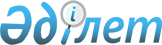 О внесении изменений и дополнения в решение маслихата от 7 декабря 2012 года № 101 "Об областном бюджете Костанайской области на 2013-2015 годы"
					
			Утративший силу
			
			
		
					Решение маслихата Костанайской области от 8 февраля 2013 года № 112. Зарегистрировано Департаментом юстиции Костанайской области 11 февраля 2013 года № 4007. Утратило силу в связи с истечением срока действия (письмо Костанайского областного маслихата от 22 января 2014 года № 21)      Примечание РЦПИ.

      В тексте документа сохранена пунктуация и орфография оригинала.

      Сноска. Утратило силу в связи с истечением срока действия (письмо Костанайского областного маслихата от 22.01.2014 № 21).      В соответствии с пунктом 7 статьи 44 и статьями 104, 106 Бюджетного кодекса Республики Казахстан от 4 декабря 2008 года Костанайский областной маслихат РЕШИЛ:



      1. Внести в решение маслихата "Об областном бюджете Костанайской области на 2013-2015 годы" от 7 декабря 2012 года № 101 (зарегистрировано в Реестре государственной регистрации нормативных правовых актов за номером 3930, опубликовано 22 декабря 2012 года в газете "Костанайские новости") следующие изменения и дополнение:



      пункт 1 указанного решения изложить в новой редакции:



      "1. Утвердить бюджет Костанайской области на 2013-2015 годы согласно приложениям 1, 2 и 3 соответственно, в том числе на 2013 год в следующих объемах:

      1) доходы – 105034833,4 тысячи тенге, в том числе по:

      налоговым поступлениям – 5899397,0 тысяч тенге;

      неналоговым поступлениям – 165279,6 тысячи тенге;

      поступления от продажи основного капитала – 19259,0 тысяч тенге;

      поступлениям трансфертов – 98950897,8 тысячи тенге;



      2) затраты – 105167341,2 тысячи тенге;



      3) чистое бюджетное кредитование – 1412058,0 тысяч тенге, в том числе:

      бюджетные кредиты – 1951581,0 тысяча тенге;

      погашение бюджетных кредитов – 539523,0 тысячи тенге;



      4) сальдо по операциям с финансовыми активами – 216972,0 тысячи тенге, в том числе:

      приобретение финансовых активов – 216972,0 тысячи тенге;



      5) дефицит (профицит) бюджета – -1761537,8 тысячи тенге;



      6) финансирование дефицита (использование профицита) бюджета – 1761537,8 тысячи тенге.";



      дополнить указанное решение пунктом 4-1 следующего содержания:



      "4-1. Учесть, что в областном бюджете на 2013 год предусмотрен возврат целевых трансфертов в следующих размерах:

      в республиканский бюджет в сумме 190102,5 тысячи тенге, в том числе из областного бюджета в сумме 64579,7 тысячи тенге и из бюджетов районов и городов в сумме 125522,8 тысячи тенге;

      в областной бюджет из бюджетов районов и городов в сумме 22219,0 тысяч тенге.

      Поступление в областной бюджет указанных сумм возврата целевых трансфертов из бюджетов районов и городов определяется на основании постановления акимата Костанайской области.";



      приложения 1, 2 к указанному решению изложить в новой редакции согласно приложениям 1, 2 к настоящему решению.



      2. Настоящее решение вводится в действие с 1 января 2013 года.      Председатель

      сессии                                     А. Сергеев      Секретарь

      Костанайского

      областного маслихата                       С. Ещанов      СОГЛАСОВАНО:      Начальник государственного

      учреждения "Управление

      экономики и бюджетного

      планирования акимата

      Костанайской области"

      ____________ Г. Кисленкова

Приложение 1       

к решению маслихата    

от 8 февраля 2013 года № 112 Приложение 1       

к решению маслихата    

от 7 декабря 2012 года № 101  

Областной бюджет Костанайской

области на 2013 год

Приложение 2        

к решению маслихата     

от 8 февраля 2013 года № 112 Приложение 2       

к решению маслихата     

от 7 декабря 2012 года № 101  

Областной бюджет Костанайской

области на 2014 год
					© 2012. РГП на ПХВ «Институт законодательства и правовой информации Республики Казахстан» Министерства юстиции Республики Казахстан
				КатегорияКатегорияКатегорияКатегорияСумма,

тысяч

тенгеКлассКлассКлассСумма,

тысяч

тенгеПодклассПодклассСумма,

тысяч

тенгеНаименованиеСумма,

тысяч

тенгеI. Доходы105034833,4100Налоговые поступления5899397,01050Внутренние налоги на товары, работы и

услуги5899397,01053Поступления за использование природных

и других ресурсов5899397,0200Неналоговые поступления165279,62010Доходы от государственной собственности107533,02011Поступления части чистого дохода

государственных предприятий3909,02013Дивиденды на государственные пакеты

акций, находящиеся в государственной

собственности71273,02015Доходы от аренды имущества,

находящегося в государственной

собственности26854,02017Вознаграждения по кредитам, выданным из

государственного бюджета5497,02020Поступления от реализации товаров

(работ, услуг) государственными

учреждениями, финансируемыми из

государственного бюджета3948,02021Поступления от реализации товаров

(работ, услуг) государственными

учреждениями, финансируемыми из

государственного бюджета3948,02030Поступления денег от проведения

государственных закупок, организуемых

государственными учреждениями,

финансируемыми из государственного

бюджета87,02031Поступления денег от проведения

государственных закупок, организуемых

государственными учреждениями,

финансируемыми из государственного

бюджета87,02040Штрафы, пени, санкции, взыскания,

налагаемые государственными

учреждениями, финансируемыми из

государственного бюджета, а также

содержащимися и финансируемыми из

бюджета (сметы расходов) Национального

Банка Республики Казахстан807,62041Штрафы, пени, санкции, взыскания,

налагаемые государственными

учреждениями, финансируемыми из

государственного бюджета, а также

содержащимися и финансируемыми из

бюджета (сметы расходов) Национального

Банка Республики Казахстан, за

исключением поступлений от организаций

нефтяного сектора807,606Прочие неналоговые поступления52904,01Прочие неналоговые поступления52904,0300Поступления от продажи основного

капитала19259,03010Продажа государственного имущества,

закрепленного за государственными

учреждениями19259,03011Продажа государственного имущества,

закрепленного за государственными

учреждениями19259,0400Поступления трансфертов98950897,84010Трансферты из нижестоящих органов

государственного управления9426221,84012Трансферты из районных (городских)

бюджетов9426221,84020Трансферты из вышестоящих органов

государственного управления89524676,04021Трансферты из республиканского бюджета89524676,0Функциональная группаФункциональная группаФункциональная группаФункциональная группаФункциональная группаСумма,

тысяч

тенгеФункциональная подгруппаФункциональная подгруппаФункциональная подгруппаФункциональная подгруппаСумма,

тысяч

тенгеАдминистратор бюджетных программАдминистратор бюджетных программАдминистратор бюджетных программСумма,

тысяч

тенгеПрограммаПрограммаСумма,

тысяч

тенгеНаименованиеСумма,

тысяч

тенгеII. Затраты105167341,201000Государственные услуги общего

характера1052128,001100Представительные, исполнительные и

другие органы, выполняющие общие

функции государственного

управления570851,00111100Аппарат маслихата области42547,0011110001Услуги по обеспечению деятельности

маслихата области42547,00111200Аппарат акима области386484,0011120001Услуги по обеспечению деятельности

акима области380484,0011120004Капитальные расходы

государственного органа6000,0282Ревизионная комиссия области141820,0001Услуги по обеспечению деятельности

ревизионной комиссии области140606,0003Капитальные расходы

государственного органа1214,001200Финансовая деятельность344243,00122570Управление финансов области344243,0001Услуги по реализации

государственной политики в области

исполнения местного бюджета и

управления коммунальной

собственностью134953,0009Приватизация, управление

коммунальным имуществом,

постприватизационная деятельность

и регулирование споров, связанных

с этим4006,0010Учет, хранение, оценка и

реализация имущества, поступившего

в коммунальную собственность1401,0013Капитальные расходы

государственного органа2393,0113Целевые текущие трансферты из

местных бюджетов201490,001500Планирование и статистическая

деятельность137034,00152580Управление экономики и бюджетного

планирования области137034,0015258001Услуги по реализации

государственной политики в области

формирования и развития

экономической политики, системы

государственного планирования и

управления области126567,0015258005Капитальные расходы

государственного органа10467,002000Оборона86105,002100Военные нужды30854,00212500Управление по мобилизационной

подготовке, гражданской обороне,

организации предупреждения и

ликвидации аварий и стихийных

бедствий области30854,0021250003Мероприятия в рамках исполнения

всеобщей воинской обязанности20089,0021250007Подготовка территориальной обороны

и территориальная оборона

областного масштаба10765,002200Организация работы по чрезвычайным

ситуациям55251,00222500Управление по мобилизационной

подготовке, гражданской обороне,

организации предупреждения и

ликвидации аварий и стихийных

бедствий области55251,0022250001Услуги по реализации

государственной политики на

местном уровне в области

мобилизационной подготовки,

гражданской обороны, организации

предупреждения и ликвидации аварий

и стихийных бедствий29773,0022250004Мероприятия гражданской обороны

областного масштаба12789,0022250006Предупреждение и ликвидация

чрезвычайных ситуаций областного

масштаба12189,0009Капитальные расходы

государственного органа500,003000Общественный порядок,

безопасность, правовая, судебная,

уголовно-исполнительная

деятельность6406179,003100Правоохранительная деятельность6406179,00312520Исполнительный орган внутренних

дел, финансируемый из областного

бюджета6404179,031252001Услуги по реализации

государственной политики в области

обеспечения охраны общественного

порядка и безопасности на

территории области5731763,0031252003Поощрение граждан, участвующих в

охране общественного порядка3782,0006Капитальные расходы

государственного органа520149,0008Обеспечение безопасности дорожного

движения2780,0013Услуги по размещению лиц, не

имеющих определенного места

жительства и документов56499,0014Организация содержания лиц,

арестованных в административном

порядке51932,0015Организация содержания служебных

животных37274,0271Управление строительства области2000,0003Развитие объектов органов

внутренних дел2000,004000Образование12421013,004100Дошкольное воспитание и обучение1575496,00422610Управление образования области1575496,0027Целевые текущие трансферты

бюджетам районов (городов

областного значения) на реализацию

государственного образовательного

заказа в дошкольных организациях

образования1153099,0045Целевые текущие трансферты

бюджетам районов (городов

областного значения) на увеличение

размера доплаты за

квалификационную категорию

учителям школ и воспитателям

дошкольных организаций образования422397,004200Начальное, основное среднее и

общее среднее образование2777472,00422600Управление туризма, физической

культуры и спорта области1012557,0042260006Дополнительное образование для

детей и юношества по спорту1012557,00422610Управление образования области1764915,0042261003Общеобразовательное обучение по

специальным образовательным

учебным программам1004260,0042261006Общеобразовательное обучение

одаренных детей в

специализированных организациях

образования410961,0048Целевые текущие трансферты

бюджетам районов (городов

областного значения) на оснащение

учебным оборудованием кабинетов

физики, химии, биологии в

государственных учреждениях

основного среднего и общего

среднего образования163880,0061Целевые текущие трансферты

бюджетам районов (городов

областного значения) на повышение

оплаты труда учителям, прошедшим

повышение квалификации по

трехуровневой системе185814,004400Техническое и профессиональное,

послесреднее образование5040837,00442530Управление здравоохранения области189118,0044253043Подготовка специалистов в

организациях технического и

профессионального, послесреднего

образования189118,00442610Управление образования области4851719,0024Подготовка специалистов в

организациях технического и

профессионального образования4625106,0044261025Подготовка специалистов в

организациях послесреднего

образования226613,004500Переподготовка и повышение

квалификации специалистов100129,00452520Исполнительный орган внутренних

дел, финансируемый из областного

бюджета92147,0045252007Повышение квалификации и

переподготовка кадров92147,00452530Управление здравоохранения области7982,0045253003Повышение квалификации и

переподготовка кадров7982,004900Прочие услуги в области

образования2927079,00492610Управление образования области1931611,0049261001Услуги по реализации

государственной политики на

местном уровне в области

образования93735,0042261004Информатизация системы образования

в областных государственных

учреждениях образования21189,0042261005Приобретение и доставка учебников,

учебно-методических комплексов для

областных государственных

учреждений образования21867,0042261007Проведение школьных олимпиад,

внешкольных мероприятий и

конкурсов областного масштаба238207,0049261011Обследование психического здоровья

детей и подростков и оказание

психолого-медико-педагогической

консультативной помощи населению120089,0013Капитальные расходы

государственного органа1970,0029Методическая работа39029,0033Целевые текущие трансферты

бюджетам районов (городов

областного значения) на

ежемесячную выплату денежных

средств опекунам (попечителям) на

содержание ребенка-сироты

(детей-сирот) и ребенка (детей),

оставшегося без попечения

родителей312931,0042Целевые текущие трансферты

бюджетам районов (городов

областного значения) на

обеспечение оборудованием,

программным обеспечением

детей-инвалидов, обучающихся на

дому9765,0067Капитальные расходы

подведомственных государственных

учреждений и организаций992829,049261113Целевые текущие трансферты из

местных бюджетов80000,00492710Управление строительства области995468,0007Целевые трансферты на развитие

бюджетам районов (городов

областного значения) на

строительство и реконструкцию

объектов образования995468,005000Здравоохранение24264059,005200Охрана здоровья населения1211988,00522530Управление здравоохранения области1211988,0052253005Производство крови, ее компонентов

и препаратов для местных

организаций здравоохранения837637,0052253006Услуги по охране материнства и

детства261096,0052253007Пропаганда здорового образа жизни113255,005300Специализированная медицинская

помощь14918383,00532530Управление здравоохранения области14918383,0053253009Оказание медицинской помощи лицам,

страдающим туберкулезом,

инфекционными заболеваниями,

психическими расстройствами и

расстройствами поведения, в том

числе связанные с употреблением

психоактивных веществ3857207,0053253019Обеспечение больных туберкулезом

противотуберкулезными препаратами346903,0053253020Обеспечение больных диабетом

противодиабетическими препаратами396160,0053253021Обеспечение онкогемотологических

больных химиопрепаратами166838,0053253022Обеспечение лекарственными

средствами больных с хронической

почечной недостаточностью,

аутоиммунными, орфанными

заболеваниями, иммунодефицитными

состояниями, а также больных после

трансплантации почек214151,0026Обеспечение факторами свертывания

крови больных гемофилией300013,0027Централизованный закуп вакцин и

других медицинских

иммунобиологических препаратов для

проведения иммунопрофилактики

населения816949,0036Обеспечение тромболитическими

препаратами больных с острым

инфарктом миокарда38313,0046Оказание медицинской помощи

онкологическим больным в рамках

гарантированного объема бесплатной

медицинской помощи1976336,0048Оказание медицинской помощи

населению в рамках

гарантированного объема бесплатной

медицинской помощи субъектами

здравоохранения районного значения

и села6805513,005400Поликлиники4226353,00542530Управление здравоохранения области4226353,0054253010Оказание

амбулаторно-поликлинической помощи

населению за исключением

медицинской помощи, оказываемой из

средств республиканского бюджета,

в медицинских организациях, за

исключением субъектов

здравоохранения районного значения

и села3541545,0054253014Обеспечение лекарственными

средствами и специализированными

продуктами детского и лечебного

питания отдельных категорий

населения на амбулаторном уровне443765,0045Обеспечение лекарственными

средствами на льготных условиях

отдельных категорий граждан на

амбулаторном уровне лечения241043,005500Другие виды медицинской помощи680275,00552530Управление здравоохранения области680275,0055253011Оказание скорой медицинской помощи

и санитарная авиация, за

исключением оказываемой за счет

средств республиканского бюджета и

субъектами здравоохранения

районного значения и села626222,055253029Областные базы спецмедснабжения54053,005900Прочие услуги в области

здравоохранения3227060,00592530Управление здравоохранения области1695783,0059253001Услуги по реализации

государственной политики на

местном уровне в области

здравоохранения116794,0059253008Реализация мероприятий по

профилактике и борьбе со СПИД в

Республике Казахстан241176,0059253013Проведение патологоанатомического

вскрытия93012,0059253016Обеспечение граждан бесплатным или

льготным проездом за пределы

населенного пункта на лечение11148,0059253018Информационно-аналитические услуги

в области здравоохранения23113,059253030Капитальные расходы

государственных органов

здравоохранения14140,0033Капитальные расходы медицинских

организаций здравоохранения1196400,00592710Управление строительства области1531277,0059271038Строительство и реконструкция

объектов здравоохранения1181705,0083Строительство врачебных

амбулаторий и фельдшерского

акушерских пунктов, расположенных

в сельских населенных пунктах в

рамках Программы занятости 2020349572,006000Социальная помощь и социальное

обеспечение3186745,006100Социальное обеспечение2535031,00612560Управление координации занятости и

социальных программ области1613765,0061256002Предоставление специальных

социальных услуг для престарелых и

инвалидов в медико-социальных

учреждениях (организациях) общего

типа535867,0061256013Предоставление специальных

социальных услуг для инвалидов с

психоневрологическими

заболеваниями, в

психоневрологических

медико-социальных учреждениях

(организациях)705327,0061256014Предоставление специальных

социальных услуг для престарелых,

инвалидов, в том числе

детей-инвалидов, в

реабилитационных центрах123790,0061256015Предоставление специальных

социальных услуг для

детей-инвалидов с

психоневрологическими патологиями

в детских психоневрологических

медико-социальных учреждениях

(организациях)248781,00612610Управление образования области855370,0061261015Социальное обеспечение сирот,

детей, оставшихся без попечения

родителей823598,0037Социальная реабилитация31772,00612710Управление строительства области65896,0061271039Строительство и реконструкция

объектов социального обеспечения65896,006200Социальная помощь263326,00622560Управление координации занятости и

социальных программ области263326,0062256003Социальная поддержка инвалидов263326,006900Прочие услуги в области социальной

помощи и социального обеспечения388388,00692560Управление координации занятости и

социальных программ области388388,0069256001Услуги по реализации

государственной политики на

местном уровне в области

обеспечения занятости и реализации

социальных программ для населения103074,0007Капитальные расходы

государственного органа2012,0017Целевые текущие трансферты

бюджетам районов (городов

областного значения) на введение

стандартов специальных социальных

услуг25357,0018Размещение государственного

социального заказа в

неправительственном секторе12338,0026Целевые текущие трансферты

бюджетам районов (городов

областного значения) на развитие

сети отделений дневного пребывания

в медико-социальных учреждениях35725,0067Капитальные расходы

подведомственных государственных

учреждений и организаций209882,007000Жилищно-коммунальное хозяйство11338349,007100Жилищное хозяйство2796634,00712710Управление строительства области2796634,0071271014Целевые трансферты на развитие

бюджетам районов (городов

областного значения) на

проектирование, строительство и

(или) приобретение жилья

коммунального жилищного фонда1170000,0027Целевые трансферты на развитие

бюджетам районов (городов

областного значения) на

проектирование, развитие,

обустройство и (или) приобретение

инженерно-коммуникационной

инфраструктуры1615000,0073Целевые трансферты на развитие

бюджетам районов (городов

областного значения) на развитие

сельских населенных пунктов в

рамках Программы занятости 202011634,007200Коммунальное хозяйство8541715,00722710Управление строительства области4448795,0072271013Целевые трансферты на развитие

бюджетам районов (городов

областного значения) на развитие

коммунального хозяйства458156,0058Целевые трансферты на развитие

бюджетам районов (городов

областного значения) на развитие

системы водоснабжения в сельских

населенных пунктах3990639,0227900Управление энергетики и

жилищно-коммунального хозяйства

области4092920,02001Услуги по реализации

государственной политики на

местном уровне в области

энергетики и жилищно-коммунального

хозяйства59047,0004Газификация населенных пунктов336204,0005Капитальные расходы

государственного органа2100,0010Целевые трансферты на развитие

бюджетам районов (городов

областного значения) на развитие

системы водоснабжения и

водоотведения1621584,0014Целевые трансферты на развитие

бюджетам районов (городов

областного значения) на развитие

коммунального хозяйства1861587,0038Развитие коммунального хозяйства76192,0113Целевые текущие трансферты из

местных бюджетов136206,008000Культура, спорт, туризм и

информационное пространство3728707,008100Деятельность в области культуры969945,00812620Управление культуры области969945,0081262001Услуги по реализации

государственной политики на

местном уровне в области культуры50406,0081262003Поддержка культурно-досуговой

работы98423,0081262005Обеспечение сохранности

историко-культурного наследия и

доступа к ним185276,0081262007Поддержка театрального и

музыкального искусства543222,0081262011Капитальные расходы

государственного органа2860,0032Капитальные расходы

подведомственных государственных

учреждений и организаций13285,0113Целевые текущие трансферты из

местных бюджетов76473,008200Спорт1835629,00822600Управление туризма, физической

культуры и спорта области1594459,0082260001Услуги по реализации

государственной политики на

местном уровне в сфере туризма,

физической культуры и спорта42249,0082260003Проведение спортивных соревнований

на областном уровне47862,0082260004Подготовка и участие членов

областных сборных команд по

различным видам спорта на

республиканских и международных

спортивных соревнованиях1437791,0010Капитальные расходы

государственного органа1518,0032Капитальные расходы

подведомственных государственных

учреждений и организаций2456,0082260113Целевые текущие трансферты из

местных бюджетов62583,0082271000Управление строительства области241170,0082271017Развитие объектов спорта и туризма123170,0082271034Целевые трансферты на развитие

бюджетам районов (городов

областного значения) на развитие

объектов спорта118000,008300Информационное пространство725381,00832590Управление архивов и документации

области241055,0083259001Услуги по реализации

государственной политики на

местном уровне по управлению

архивным делом24448,0083259002Обеспечение сохранности архивного

фонда211800,0005Капитальные расходы

государственного органа232,0032Капитальные расходы

подведомственных государственных

учреждений и организаций4575,00832620Управление культуры области202261,0083262008Обеспечение функционирования

областных библиотек202261,00832630Управление внутренней политики

области217088,0083263007Услуги по проведению

государственной информационной

политики217088,00832640Управление по развитию языков

области64977,0083264001Услуги по реализации

государственной политики на

местном уровне в области развития

языков32001,0083264002Развитие государственного языка и

других языков народа Казахстана30381,0003Капитальные расходы

государственного органа300,0032Капитальные расходы

подведомственных государственных

учреждений и организаций2295,008400Туризм7062,00842600Управление туризма, физической

культуры и спорта области7062,0084265013Регулирование туристской

деятельности7062,008900Прочие услуги по организации

культуры, спорта, туризма и

информационного пространства190690,00892630Управление внутренней политики

области102297,0089263001Услуги по реализации

государственной, внутренней

политики на местном уровне101247,0005Капитальные расходы

государственного органа1050,0283Управление по вопросам молодежной

политики области88393,0001Услуги по реализации молодежной

политики на местном уровне80278,0003Капитальные расходы

государственного органа8115,009Топливно-энергетический комплекс и

недропользование775553,09Прочие услуги в области

топливно-энергетического комплекса

и недропользования775553,0279Управление энергетики и

жилищно-коммунального хозяйства

области775553,0071Развитие газотранспортной системы775553,010000Сельское, водное, лесное, рыбное

хозяйство, особо охраняемые

природные территории, охрана

окружающей среды и животного мира,

земельные отношения11756663,510100Сельское хозяйство8809720,51012550Управление сельского хозяйства

области8685563,5101255001Услуги по реализации

государственной политики на

местном уровне в сфере сельского

хозяйства111088,0101255002Поддержка семеноводства595871,0003Капитальные расходы

государственного органа7838,5101255010Государственная поддержка

племенного животноводства971611,0101255011Государственная поддержка

повышения урожайности и качества

производимых сельскохозяйственных

культур1670955,0013Субсидирование повышения

продуктивности и качества

продукции животноводства2598641,0101255014Субсидирование стоимости услуг по

доставке воды сельскохозяйственным

товаропроизводителям1102,0101255018Обезвреживание пестицидов

(ядохимикатов)3491,0020Удешевление стоимости

горюче-смазочных материалов и

других товарно-материальных

ценностей, необходимых для

проведения весенне-полевых и

уборочных работ2694966,0031Централизованный закуп изделий и

атрибутов ветеринарного назначения

для проведения идентификации

сельскохозяйственных животных,

ветеринарного паспорта на животное

и их транспортировка (доставка)

местным исполнительным органам

районов (городов областного

значения)30000,0258Управление экономики и бюджетного

планирования области124157,0099Целевые текущие трансферты

бюджетам районов (городов

областного значения) на реализацию

мер по оказанию социальной

поддержки специалистов124157,010200Водное хозяйство456803,01022540Управление природных ресурсов и

регулирования природопользования

области17155,0102254003Обеспечение функционирования

водохозяйственных сооружений,

находящихся в коммунальной

собственности17155,0279Управление энергетики и

жилищно-коммунального хозяйства

области439648,0032Субсидирование стоимости услуг по

подаче питьевой воды из особо

важных групповых и локальных

систем водоснабжения, являющихся

безальтернативными источниками

питьевого водоснабжения439648,010300Лесное хозяйство631737,01032540Управление природных ресурсов и

регулирования природопользования

области631737,0103254005Охрана,защита,воспроизводство

лесов и лесоразведение617714,0103254006Охрана животного мира14023,010500Охрана окружающей среды130319,01052540Управление природных ресурсов и

регулирования природопользования

области130319,0105254001Услуги по реализации

государственной политики в сфере

охраны окружающей среды на местном

уровне63050,0105254008Мероприятия по охране окружающей

среды60777,0013Капитальные расходы

государственного органа621,0032Капитальные расходы

подведомственных государственных

учреждений и организаций5871,010600Земельные отношения42703,01062510Управление земельных отношений

области42703,0106251001Услуги по реализации

государственной политики в области

регулирования земельных отношений

на территории области42573,0106251010Капитальные расходы

государственного органа130,09Прочие услуги в области сельского,

водного, лесного, рыбного

хозяйства, охраны окружающей среды

и земельных отношений1685381,0255Управление сельского хозяйства

области1685381,0019Услуги по распространению и

внедрению инновационного опыта12250,0026Целевые текущие трансферты

бюджетам районов (городов

областного значения) на проведение

противоэпизоотических мероприятий678263,0028Услуги по транспортировке

ветеринарных препаратов до пункта

временного хранения3012,0040Централизованный закуп средств

индивидуальной защиты работников,

приборов, инструментов, техники,

оборудования и инвентаря для

материально-технического оснащения

государственных ветеринарных

организаций991856,011000Промышленность, архитектурная,

градостроительная и строительная

деятельность198687,011200Архитектурная, градостроительная и

строительная деятельность198687,01122710Управление строительства области42866,0112271001Услуги по реализации

государственной политики на

местном уровне в области

строительства42866,01122720Управление архитектуры и

градостроительства области155821,0112272001Услуги по реализации

государственной политики в области

архитектуры и градостроительства

на местном уровне32643,0112272004Капитальные расходы

государственного органа4895,0112272113Целевые текущие трансферты из

местных бюджетов118283,012000Транспорт и коммуникации8013957,012100Автомобильный транспорт7809441,01212680Управление пассажирского

транспорта и автомобильных дорог

области7809441,0002Развитие транспортной

инфраструктуры2602153,0121268003Обеспечение функционирования

автомобильных дорог1342328,0121268007Целевые трансферты на развитие

бюджетам районов (городов

областного значения) на развитие

транспортной инфраструктуры2295268,0025Капитальный и средний ремонт

автомобильных дорог областного

значения и улиц населенных пунктов1569692,012900Прочие услуги в сфере транспорта и

коммуникаций204516,01292680Управление пассажирского

транспорта и автомобильных дорог

области204516,0129268001Услуги по реализации

государственной политики на

местном уровне в области

транспорта и коммуникаций47575,0129268005Субсидирование пассажирских

перевозок по социально значимым

межрайонным (междугородним)

сообщениям155841,0011Капитальные расходы

государственного органа1100,013000Прочие2680472,013100Регулирование экономической

деятельности72084,01312650Управление предпринимательства и

промышленности области72084,0131265001Услуги по реализации

государственной политики на

местном уровне в области развития

предпринимательства и

промышленности69015,0131265002Капитальные расходы

государственных органов3069,013900Прочие2608388,01392570Управление финансов области121000,0139257012Резерв местного исполнительного

органа области121000,01392580Управление экономики и бюджетного

планирования области464689,0139258003Разработка или корректировка

технико-экономического обоснования

местных бюджетных инвестиционных

проектов и концессионных проектов

и проведение его экспертизы,

консультативное сопровождение

концессионных проектов125000,0020Целевые текущие трансферты

бюджетам районов (городов

областного значения) на реализацию

мер по содействию экономическому

развитию регионов в рамках

Программы "Развитие регионов"339689,0265Управление предпринимательства и

промышленности области1015000,0004Поддержка частного

предпринимательства в рамках

программы "Дорожная карта бизнеса

- 2020"470000,0139265014Субсидирование процентной ставки

по кредитам в рамках программы

"Дорожная карта бизнеса - 2020"430000,0139265015Частичное гарантирование кредитов

малому и среднему бизнесу в рамках

программы "Дорожная карта бизнеса

- 2020"73090,0139265016Сервисная поддержка ведения

бизнеса в рамках программы

"Дорожная карта бизнеса - 2020"41910,0268Управление пассажирского

транспорта и автомобильных дорог

области93209,0084Целевые трансферты на развитие

бюджетам районов (городов

областного значения) на реализацию

бюджетных инвестиционных проектов

в рамках Программы развития

моногородов на 2012-2020 годы93209,0271Управление строительства области679000,0051Развитие индустриальной

инфраструктуры в рамках программы

"Дорожная карта бизнеса - 2020

года"679000,0279Управление энергетики и

жилищно-коммунального хозяйства

области235490,0037Развитие инженерной инфраструктуры

в рамках Программы "Развитие

регионов"140692,0084Целевые трансферты на развитие

бюджетам районов (городов

областного значения) на реализацию

бюджетных инвестиционных проектов

в рамках Программы развития

моногородов на 2012-2020 годы80359,0085Реализация бюджетных

инвестиционных проектов в рамках

Программы развития моногородов на

2012-2020 годы14439,014000Обслуживание долга134,214100Обслуживание долга134,21412570Департамент (Управление) финансов

области134,2016Обслуживание долга местных

исполнительных органов по выплате

вознаграждений и иных платежей по

займам из республиканского бюджета134,215000Трансферты19258589,515100Трансферты19258589,51512570Управление финансов области19258589,5151257007Субвенции18230381,0151257011Возврат неиспользованных

(недоиспользованных) целевых

трансфертов190102,5017Возврат, использованных не по

целевому назначению целевых

трансфертов12402,0024Целевые текущие трансферты в

вышестоящие бюджеты в связи с

передачей функций государственных

органов из нижестоящего уровня

государственного управления в

вышестоящий825704,0III. Чистое бюджетное кредитование1412058,0Бюджетные кредиты1951581,06Социальная помощь и социальное

обеспечение399000,09Прочие услуги в области социальной

помощи и социального обеспечения399000,0265Управление предпринимательства и

промышленности области399000,0009Предоставление бюджетных кредитов

для содействия развитию

предпринимательства на селе в

рамках Программы занятости 2020399000,007000Жилищно-коммунальное хозяйство700000,007100Жилищное хозяйство700000,00712710Управление строительства области700000,0071271009Кредитование бюджетов районов

(городов областного значения) на

проектирование, строительство и

(или) приобретение жилья700000,010000Сельское, водное, лесное, рыбное

хозяйство, особо охраняемые

природные территории, охрана

окружающей среды и животного мира,

земельные отношения607581,010100Сельское хозяйство607581,01012580Управление экономики и бюджетного

планирования области607581,0007Бюджетные кредиты местным

исполнительным органам для

реализации мер социальной

поддержки специалистов607581,013Прочие245000,09Прочие245000,0265Управление предпринимательства и

промышленности области245000,0020Кредитование бюджетов районов

(городов областного значения) на

содействие развитию

предпринимательства в моногородах245000,0КатегорияКатегорияКатегорияКатегорияКатегорияСумма,

тысяч

тенгеКлассКлассКлассКлассСумма,

тысяч

тенгеПодклассПодклассПодклассСумма,

тысяч

тенгеСпецификаСпецификаСумма,

тысяч

тенгеНаименованиеСумма,

тысяч

тенгеПогашение бюджетных кредитов539523,05000Погашение бюджетных кредитов539523,050100Погашение бюджетных кредитов539523,050110Погашение бюджетных кредитов,

выданных из государственного

бюджета539523,0IV. Сальдо по операциям с

финансовыми активами216972,0Приобретение финансовых активов216972,013000Прочие216972,013900Прочие216972,0268Управление пассажирского транспорта

и автомобильных дорог области159659,0065Формирование или увеличение

уставного капитала юридических лиц159659,0279Управление энергетики и

жилищно-коммунального хозяйства

области57313,0065Формирование или увеличение

уставного капитала юридических лиц57313,0V. Дефицит (профицит) бюджета-1761537,8VI. Финансирование дефицита

(использование профицита) бюджета1761537,8КатегорияКатегорияКатегорияКатегорияСумма,

тысяч

тенгеКлассКлассКлассСумма,

тысяч

тенгеПодклассПодклассСумма,

тысяч

тенгеНаименованиеСумма,

тысяч

тенгеI. Доходы102241807,0100Налоговые поступления6309354,01050Внутренние налоги на товары, работы и

услуги6309354,01053Поступления за использование природных

и других ресурсов6309354,0200Неналоговые поступления176032,02010Доходы от государственной

собственности114426,02011Поступления части чистого дохода

государственных предприятий4183,02013Дивиденды на государственные пакеты

акций, находящиеся в государственной

собственности76262,02015Доходы от аренды имущества,

находящегося в государственной

собственности28734,02017Вознаграждения по кредитам, выданным

из государственного бюджета5247,02020Поступления от реализации товаров

(работ, услуг) государственными

учреждениями, финансируемыми из

государственного бюджета4224,02021Поступления от реализации товаров

(работ, услуг) государственными

учреждениями, финансируемыми из

государственного бюджета4224,02030Поступления денег от проведения

государственных закупок, организуемых

государственными учреждениями,

финансируемыми из государственного

бюджета93,02031Поступления денег от проведения

государственных закупок, организуемых

государственными учреждениями,

финансируемыми из государственного

бюджета93,02040Штрафы, пени, санкции, взыскания,

налагаемые государственными

учреждениями, финансируемыми из

государственного бюджета, а также

содержащимися и финансируемыми из

бюджета (сметы расходов) Национального

Банка Республики Казахстан682,02041Штрафы, пени, санкции, взыскания,

налагаемые государственными

учреждениями, финансируемыми из

государственного бюджета, а также

содержащимися и финансируемыми из

бюджета (сметы расходов) Национального

Банка Республики Казахстан, за

исключением поступлений682,006Прочие неналоговые поступления56607,01Прочие неналоговые поступления56607,0300Поступления от продажи основного

капитала20607,03010Продажа государственного имущества,

закрепленного за государственными

учреждениями20607,03011Продажа государственного имущества,

закрепленного за государственными

учреждениями20607,0400Поступления трансфертов95735814,04010Трансферты из нижестоящих органов

государственного управления12233746,04012Трансферты из районных (городских)

бюджетов12233746,04020Трансферты из вышестоящих органов

государственного управления83502068,04021Трансферты из республиканского бюджета83502068,0Функциональная группаФункциональная группаФункциональная группаФункциональная группаФункциональная группаСумма,

тысяч

тенгеФункциональная подгруппаФункциональная подгруппаФункциональная подгруппаФункциональная подгруппаСумма,

тысяч

тенгеАдминистратор бюджетных программАдминистратор бюджетных программАдминистратор бюджетных программСумма,

тысяч

тенгеПрограммаПрограммаСумма,

тысяч

тенгеНаименованиеСумма,

тысяч

тенгеII. Затраты102205081,001000Государственные услуги общего

характера913400,001100Представительные, исполнительные и

другие органы, выполняющие общие

функции государственного

управления614515,00111100Аппарат маслихата области58279,0011110001Услуги по обеспечению деятельности

маслихата области56279,0011110003Капитальные расходы

государственного органа2000,00111200Аппарат акима области398642,0011120001Услуги по обеспечению деятельности

акима области392642,0011120004Капитальные расходы

государственного органа6000,0282Ревизионная комиссия области157594,0001Услуги по обеспечению деятельности

ревизионной комиссии области157594,001200Финансовая деятельность168080,00122570Управление финансов области168080,0001Услуги по реализации

государственной политики в области

исполнения местного бюджета и

управления коммунальной

собственностью159040,0009Приватизация, управление

коммунальным имуществом,

постприватизационная деятельность

и регулирование споров, связанных

с этим4286,0010Учет, хранение, оценка и

реализация имущества, поступившего

в коммунальную собственность1499,0013Капитальные расходы

государственного органа3255,001500Планирование и статистическая

деятельность130805,00152580Управление экономики и бюджетного

планирования области130805,0015258001Услуги по реализации

государственной политики в области

формирования и развития

экономической политики, системы

государственного планирования и

управления области128122,0015258005Капитальные расходы

государственного органа2683,002000Оборона81218,002100Военные нужды17543,00212500Управление по мобилизационной

подготовке, гражданской обороне,

организации предупреждения и

ликвидации аварий и стихийных

бедствий области17543,0021250003Мероприятия в рамках исполнения

всеобщей воинской обязанности9010,0021250007Подготовка территориальной обороны

и территориальная оборона

областного масштаба8533,002200Организация работы по чрезвычайным

ситуациям63675,00222500Управление по мобилизационной

подготовке, гражданской обороне,

организации предупреждения и

ликвидации аварий и стихийных

бедствий области63675,0022250001Услуги по реализации

государственной политики на

местном уровне в области

мобилизационной подготовки,

гражданской обороны, организации

предупреждения и ликвидации аварий

и стихийных бедствий29243,0022250004Мероприятия гражданской обороны

областного масштаба20855,0022250006Предупреждение и ликвидация

чрезвычайных ситуаций областного

масштаба13042,0009Капитальные расходы

государственного органа535,003000Общественный порядок,

безопасность, правовая, судебная,

уголовно-исполнительная

деятельность5392710,003100Правоохранительная деятельность5392710,00312520Исполнительный орган внутренних

дел, финансируемый из областного

бюджета5078725,031252001Услуги по реализации

государственной политики в области

обеспечения охраны общественного

порядка и безопасности на

территории области4643280,0031252003Поощрение граждан, участвующих в

охране общественного порядка4046,0006Капитальные расходы

государственного органа300000,0013Услуги по размещению лиц, не

имеющих определенного места

жительства и документов47464,0014Организация содержания лиц,

арестованных в административном

порядке48499,0015Организация содержания служебных

животных35436,0271Управление строительства области313985,0003Развитие объектов органов

внутренних дел313985,004000Образование8918636,004200Начальное, основное среднее и

общее среднее образование2556937,00422600Управление туризма, физической

культуры и спорта области1057795,0042260006Дополнительное образование для

детей и юношества по спорту1057795,00422610Управление образования области1499142,0042261003Общеобразовательное обучение по

специальным образовательным

учебным программам1079723,0042261006Общеобразовательное обучение

одаренных детей в

специализированных организациях

образования419419,004400Техническое и профессиональное,

послесреднее образование5412087,00442530Управление здравоохранения области194482,0044253043Подготовка специалистов в

организациях технического и

профессионального, послесреднего

образования194482,00442610Управление образования области5217605,0024Подготовка специалистов в

организациях технического и

профессионального образования4983277,0044261025Подготовка специалистов в

организациях послесреднего

образования234328,004500Переподготовка и повышение

квалификации специалистов82340,00452520Исполнительный орган внутренних

дел, финансируемый из областного

бюджета73799,0045252007Повышение квалификации и

переподготовка кадров73799,00452530Управление здравоохранения области8541,0045253003Повышение квалификации и

переподготовка кадров8541,004900Прочие услуги в области

образования867272,00492610Управление образования области728056,0049261001Услуги по реализации

государственной политики на

местном уровне в области

образования95810,0042261004Информатизация системы образования

в областных государственных

учреждениях образования71887,0042261005Приобретение и доставка учебников,

учебно-методических комплексов для

областных государственных

учреждений образования22590,0042261007Проведение школьных олимпиад,

внешкольных мероприятий и

конкурсов областного масштаба246081,0049261011Обследование психического здоровья

детей и подростков и оказание

психолого-медико-педагогической

консультативной помощи населению121179,0013Капитальные расходы

государственного органа7361,0029Методическая работа45173,0049261113Целевые текущие трансферты из

местных бюджетов117975,00492710Управление строительства области139216,0007Целевые трансферты на развитие

бюджетам районов (городов

областного значения) на

строительство и реконструкцию

объектов образования139216,005000Здравоохранение18066065,005200Охрана здоровья населения1196885,00522530Управление здравоохранения области1196885,0052253005Производство крови, ее компонентов

и препаратов для местных

организаций здравоохранения879141,0052253006Услуги по охране материнства и

детства265677,0052253007Пропаганда здорового образа жизни52067,005300Специализированная медицинская

помощь3896274,00532530Управление здравоохранения области3896274,0053253009Оказание медицинской помощи лицам,

страдающим туберкулезом,

инфекционными заболеваниями,

психическими расстройствами и

расстройствами поведения, в том

числе связанные с употреблением

психоактивных веществ3680130,0053253020Обеспечение больных диабетом

противодиабетическими препаратами81895,0027Централизованный закуп вакцин и

других медицинских

иммунобиологических препаратов для

проведения иммунопрофилактики

населения80039,0046Оказание медицинской помощи

онкологическим больным в рамках

гарантированного объема бесплатной

медицинской помощи54210,005400Поликлиники6474199,00542530Управление здравоохранения области6474199,0054253010Оказание

амбулаторно-поликлинической помощи

населению за исключением

медицинской помощи, оказываемой из

средств республиканского бюджета,

в медицинских организациях, за

исключением субъектов

здравоохранения районного значения

и села5901955,0054253014Обеспечение лекарственными

средствами и специализированными

продуктами детского и лечебного

питания отдельных категорий

населения на амбулаторном уровне474828,0045Обеспечение лекарственными

средствами на льготных условиях

отдельных категорий граждан на

амбулаторном уровне лечения97416,005500Другие виды медицинской помощи1014665,00552530Управление здравоохранения области1014665,0055253011Оказание скорой медицинской помощи

и санитарная авиация, за

исключением оказываемой за счет

средств республиканского бюджета и

субъектами здравоохранения

районного значения и села958660,055253029Областные базы спецмедснабжения56005,005900Прочие услуги в области

здравоохранения5484042,00592530Управление здравоохранения области1031348,0059253001Услуги по реализации

государственной политики на

местном уровне в области

здравоохранения115265,0059253008Реализация мероприятий по

профилактике и борьбе со СПИД в

Республике Казахстан135024,0059253013Проведение патологоанатомического

вскрытия94439,0059253016Обеспечение граждан бесплатным или

льготным проездом за пределы

населенного пункта на лечение11928,0059253018Информационно-аналитические услуги

в области здравоохранения23177,059253030Капитальные расходы

государственных органов

здравоохранения1488,0033Капитальные расходы медицинских

организаций здравоохранения650027,00592710Управление строительства области4452694,0059271038Строительство и реконструкция

объектов здравоохранения4152694,0083Строительство врачебных

амбулаторий и фельдшерского

акушерских пунктов, расположенных

в сельских населенных пунктах в

рамках Программы занятости 2020300000,006000Социальная помощь и социальное

обеспечение3432360,006100Социальное обеспечение2953324,00612560Управление координации занятости и

социальных программ области1789112,0061256002Предоставление специальных

социальных услуг для престарелых и

инвалидов в медико-социальных

учреждениях (организациях) общего

типа575557,0061256013Предоставление специальных

социальных услуг для инвалидов с

психоневрологическими

заболеваниями, в

психоневрологических

медико-социальных учреждениях

(организациях)811089,0061256014Предоставление специальных

социальных услуг для престарелых,

инвалидов, в том числе

детей-инвалидов, в

реабилитационных центрах124584,0061256015Предоставление специальных

социальных услуг для

детей-инвалидов с

психоневрологическими патологиями

в детских психоневрологических

медико-социальных учреждениях

(организациях)277882,00612610Управление образования области891560,0061261015Социальное обеспечение сирот,

детей, оставшихся без попечения

родителей859110,0037Социальная реабилитация32450,00612710Управление строительства области272652,0061271039Строительство и реконструкция

объектов социального обеспечения272652,006200Социальная помощь281758,00622560Управление координации занятости и

социальных программ области281758,0062256003Социальная поддержка инвалидов281758,006900Прочие услуги в области социальной

помощи и социального обеспечения197278,00692560Управление координации занятости и

социальных программ области197278,0069256001Услуги по реализации

государственной политики на

местном уровне в области

обеспечения занятости и реализации

социальных программ для населения104720,0007Капитальные расходы

государственного органа976,0067Капитальные расходы

подведомственных государственных

учреждений и организаций91582,007000Жилищно-коммунальное хозяйство14445991,307100Жилищное хозяйство4958509,00712710Управление строительства области4958509,0071271014Целевые трансферты на развитие

бюджетам районов (городов

областного значения) на

проектирование, строительство и

(или) приобретение жилья

коммунального жилищного фонда1958509,0027Целевые трансферты на развитие

бюджетам районов (городов

областного значения) на

проектирование, развитие,

обустройство и (или) приобретение

инженерно-коммуникационной

инфраструктуры3000000,007200Коммунальное хозяйство9487482,30722710Управление строительства области6205498,3072271013Целевые трансферты на развитие

бюджетам районов (городов

областного значения) на развитие

коммунального хозяйства129555,3058Целевые трансферты на развитие

бюджетам районов (городов

областного значения) на развитие

системы водоснабжения в сельских

населенных пунктах6075943,0227900Управление энергетики и

жилищно-коммунального хозяйства

области3281984,02001Услуги по реализации

государственной политики на

местном уровне в области

энергетики и жилищно-коммунального

хозяйства54399,0004Газификация населенных пунктов642752,0010Целевые трансферты на развитие

бюджетам районов (городов

областного значения) на развитие

системы водоснабжения и

водоотведения926338,0014Целевые трансферты на развитие

бюджетам районов (городов

областного значения) на развитие

коммунального хозяйства953610,0038Развитие коммунального хозяйства493225,0113Целевые текущие трансферты из

местных бюджетов211660,008000Культура, спорт, туризм и

информационное пространство4502108,008100Деятельность в области культуры901839,00812620Управление культуры области901839,0081262001Услуги по реализации

государственной политики на

местном уровне в области культуры51065,0081262003Поддержка культурно-досуговой

работы126287,0081262005Обеспечение сохранности

историко-культурного наследия и

доступа к ним190548,0081262007Поддержка театрального и

музыкального искусства528350,0081262011Капитальные расходы

государственного органа5589,008200Спорт2699382,00822600Управление туризма, физической

культуры и спорта области1648671,0082260001Услуги по реализации

государственной политики на

местном уровне в сфере туризма,

физической культуры и спорта45716,0082260003Проведение спортивных соревнований

на областном уровне49345,0082260004Подготовка и участие членов

областных сборных команд по

различным видам спорта на

республиканских и международных

спортивных соревнованиях1523964,0010Капитальные расходы

государственного органа1500,0082260113Целевые текущие трансферты из

местных бюджетов28146,0082271000Управление строительства области1050711,0082271017Развитие объектов спорта и туризма750000,0082271034Целевые трансферты на развитие

бюджетам районов (городов

областного значения) на развитие

объектов спорта300711,008300Информационное пространство748959,00832590Управление архивов и документации

области243333,0083259001Услуги по реализации

государственной политики на

местном уровне по управлению

архивным делом27417,0083259002Обеспечение сохранности архивного

фонда215642,0005Капитальные расходы

государственного органа274,00832620Управление культуры области211285,0083262008Обеспечение функционирования

областных библиотек211285,00832630Управление внутренней политики

области232284,0083263007Услуги по проведению

государственной информационной

политики232284,00832640Управление по развитию языков

области62057,0083264001Услуги по реализации

государственной политики на

местном уровне в области развития

языков32664,0083264002Развитие государственного языка и

других языков народа Казахстана28893,0003Капитальные расходы

государственного органа500,008400Туризм7556,00842600Управление туризма, физической

культуры и спорта области7556,0084265013Регулирование туристской

деятельности7556,008900Прочие услуги по организации

культуры, спорта, туризма и

информационного пространства144372,00892630Управление внутренней политики

области144372,0089263001Услуги по реализации

государственной, внутренней

политики на местном уровне143302,0005Капитальные расходы

государственного органа1070,009Топливно-энергетический комплекс и

недропользование2006375,09Прочие услуги в области

топливно-энергетического комплекса

и недропользования2006375,0279Управление энергетики и

жилищно-коммунального хозяйства

области2006375,0011Целевые трансферты на развитие

бюджетам районов (городов

областного значения) на развитие

теплоэнергетической системы555546,0071Развитие газотранспортной системы1450829,010000Сельское, водное, лесное, рыбное

хозяйство, особо охраняемые

природные территории, охрана

окружающей среды и животного мира,

земельные отношения5724047,010100Сельское хозяйство4819814,01012550Управление сельского хозяйства

области4819814,0101255001Услуги по реализации

государственной политики на

местном уровне в сфере сельского

хозяйства109435,0003Капитальные расходы

государственного органа3209,0101255010Государственная поддержка

племенного животноводства30720,0101255011Государственная поддержка

повышения урожайности и качества

производимых сельскохозяйственных

культур1787922,0101255014Субсидирование стоимости услуг по

доставке воды сельскохозяйственным

товаропроизводителям1179,0101255018Обезвреживание пестицидов

(ядохимикатов)3735,0020Удешевление стоимости

горюче-смазочных материалов и

других товарно-материальных

ценностей, необходимых для

проведения весенне-полевых и

уборочных работ2883614,010200Водное хозяйство18356,01022540Управление природных ресурсов и

регулирования природопользования

области18356,0102254003Обеспечение функционирования

водохозяйственных сооружений,

находящихся в коммунальной

собственности18356,010300Лесное хозяйство693048,01032540Управление природных ресурсов и

регулирования природопользования

области693048,0103254005Охрана,защита,воспроизводство

лесов и лесоразведение678960,0103254006Охрана животного мира14088,010500Охрана окружающей среды131212,01052540Управление природных ресурсов и

регулирования природопользования

области131212,0105254001Услуги по реализации

государственной политики в сфере

охраны окружающей среды на местном

уровне65520,0105254008Мероприятия по охране окружающей

среды65031,0013Капитальные расходы

государственного органа661,010600Земельные отношения48509,01062510Управление земельных отношений

области48509,0106251001Услуги по реализации

государственной политики в области

регулирования земельных отношений

на территории области47509,0106251010Капитальные расходы

государственного органа1000,09Прочие услуги в области сельского,

водного, лесного, рыбного

хозяйства, охраны окружающей среды

и земельных отношений13108,0255Управление сельского хозяйства

области13108,0019Услуги по распространению и

внедрению инновационного опыта13108,011000Промышленность, архитектурная,

градостроительная и строительная

деятельность202649,011200Архитектурная, градостроительная и

строительная деятельность202649,01122710Управление строительства области45967,0112271001Услуги по реализации

государственной политики на

местном уровне в области

строительства45967,01122720Управление архитектуры и

градостроительства области156682,0112272001Услуги по реализации

государственной политики в области

архитектуры и градостроительства

на местном уровне37200,0112272004Капитальные расходы

государственного органа1200,0112272113Целевые текущие трансферты из

местных бюджетов118282,012000Транспорт и коммуникации6501654,012100Автомобильный транспорт6392545,01212680Управление пассажирского

транспорта и автомобильных дорог

области6392545,0002Развитие транспортной

инфраструктуры1935591,0121268003Обеспечение функционирования

автомобильных дорог1436291,0121268007Целевые трансферты на развитие

бюджетам районов (городов

областного значения) на развитие

транспортной инфраструктуры3020663,012900Прочие услуги в сфере транспорта и

коммуникаций109109,01292680Управление пассажирского

транспорта и автомобильных дорог

области109109,0129268001Услуги по реализации

государственной политики на

местном уровне в области

транспорта и коммуникаций48385,0129268005Субсидирование пассажирских

перевозок по социально значимым

межрайонным (междугородним)

сообщениям60724,013000Прочие7383506,013100Регулирование экономической

деятельности53982,01312650Управление предпринимательства и

промышленности области53982,0131265001Услуги по реализации

государственной политики на

местном уровне в области развития

предпринимательства и

промышленности53982,013900Прочие7329524,01392570Управление финансов области100000,0139257012Резерв местного исполнительного

органа области100000,01392580Управление экономики и бюджетного

планирования области166189,0139258003Разработка или корректировка

технико-экономического обоснования

местных бюджетных инвестиционных

проектов и концессионных проектов

и проведение его экспертизы,

консультативное сопровождение

концессионных проектов166189,0268Управление пассажирского

транспорта и автомобильных дорог

области2891818,0084Целевые трансферты на развитие

бюджетам районов (городов

областного значения) на реализацию

бюджетных инвестиционных проектов

в рамках Программы развития

моногородов на 2012-2020 годы2891818,0271Управление строительства области1734556,0051Развитие индустриальной

инфраструктуры в рамках программы

"Дорожная карта бизнеса - 2020

года"679000,0077Целевые трансферты на развитие

бюджетам районов (городов

областного значения) на развитие

инженерной инфраструктуры в рамках

Программы "Развитие регионов"1055556,0279Управление энергетики и

жилищно-коммунального хозяйства

области2436961,0033Увеличение уставных капиталов

специализированных региональных

организаций1000000,0084Целевые трансферты на развитие

бюджетам районов (городов

областного значения) на реализацию

бюджетных инвестиционных проектов

в рамках Программы развития

моногородов на 2012-2020 годы917144,0085Реализация бюджетных

инвестиционных проектов в рамках

Программы развития моногородов на

2012-2020 годы519817,015000Трансферты18675732,015100Трансферты18675732,01512570Управление финансов области18675732,0151257007Субвенции18675732,0III. Чистое бюджетное кредитование-35523,0Бюджетные кредиты1232000,007000Жилищно-коммунальное хозяйство800000,007100Жилищное хозяйство800000,00712710Управление строительства области800000,0071271009Кредитование бюджетов районов

(городов областного значения) на

проектирование, строительство и

(или) приобретение жилья800000,013Прочие432000,09Прочие432000,0265Управление предпринимательства и

промышленности области432000,0009Предоставление бюджетных кредитов

для содействия развитию

предпринимательства на селе в

рамках Программы занятости 2020432000,0КатегорияКатегорияКатегорияКатегорияКатегорияСумма,

тысяч

тенгеКлассКлассКлассКлассСумма,

тысяч

тенгеПодклассПодклассПодклассСумма,

тысяч

тенгеСпецификаСпецификаСумма,

тысяч

тенгеНаименованиеСумма,

тысяч

тенгеПогашение бюджетных кредитов1267523,05000Погашение бюджетных кредитов1267523,050100Погашение бюджетных кредитов1267523,050110Погашение бюджетных кредитов,

выданных из государственного

бюджета1267523,0IV. Сальдо по операциям с

финансовыми активами61726,0Приобретение финансовых активов61726,013000Прочие61726,013900Прочие61726,0268Управление пассажирского транспорта

и автомобильных дорог области61726,0065Формирование или увеличение

уставного капитала юридических лиц61726,0V. Дефицит (профицит) бюджета10523,0VI. Финансирование дефицита

(использование профицита) бюджета-10523,0